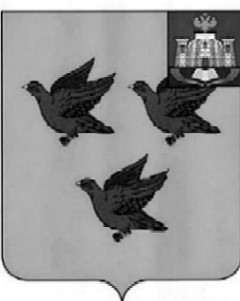 РОССИЙСКАЯ ФЕДЕРАЦИЯОРЛОВСКАЯ ОБЛАСТЬАДМИНИСТРАЦИЯ ГОРОДА ЛИВНЫПОСТАНОВЛЕНИЕ6 февраля  2024 года	                                                                                              №65          г. ЛивныО мерах по выявлению и снижению рисков нарушения антимонопольного законодательства администрацией города Ливны Орловской области на 2024 годРуководствуясь постановлением администрации города Ливны от 21 октября 2019 года № 94 «Об организации системы внутреннего обеспечения соответствия требованиям антимонопольного законодательства», администрация города Ливны п о с т а н о в л я е т:1. Утвердить:1) описание рисков (карту комплаенс-рисков) нарушения антимонопольного законодательства на 2024 год согласно приложению 1 к настоящему постановлению.2) план мероприятий («дорожную карту») по снижению рисков нарушения антимонопольного  законодательства администрацией города Ливны Орловской области на 2024 год согласно приложению 2 к настоящему постановлению.2. Отраслевым (функциональным) органам и структурным подразделениям администрации города обеспечить реализацию мероприятий по снижению рисков нарушения антимонопольного  законодательства. 3. Разместить настоящее постановление на официальном сайте администрации города в сети Интернет.Глава города                                                                                      	   С.А. ТрубицинПриложение 1 к постановлению администрации города Ливныот_____________________2024 г. №_______Описаниерисков (карта комплаенс-рисков) нарушения антимонопольного законодательства Приложение 2 к постановлению администрации города Ливныот __________________ 2024 г.План мероприятий («дорожная карта»)по снижению рисков нарушения антимонопольного законодательства администрацией города Ливны Орловской области на 2024 годВыявленные риски (уровень) Вид риска (описание) Причины возникновения рисков Наличие (отсутствие) остаточных рисков Вероятность повторного возникновения рисков ВысокийНарушения при осуществлении закупок товаров, работ, услуг для обеспечения муниципальных нужд, повлекшие за собой нарушение антимонопольного законодательства Недостаточная проработка технической части документации о закупке;сокращение времени на подготовку и согласование документации о закупке;отсутствие достаточной квалификации у специалистов;высокая нагрузка на специалистовОстаточные риски отсутствуютПовторное возникновение рисков вероятноВысокийНеобоснованные изменения условий контракта в ходе его исполнения, кроме оснований, предусмотренных  Законом 44-ФЗ (статья 95 Закона)Неприменение ответственными лицами комплекса мер по профилактике нарушений в сфере закупокМаловероятны, но возможныПовторное возникновение рисков вероятноВысокийНарушение антимонопольного законодательства при предоставлении земельных участков на торгах или без торгов, а также при предоставлении имущества в аренду и безвозмездное пользованиеОтсутствие достаточной квалификации у специалистов;ненадлежащее осуществление контроля за процедурой проведения торгов со стороны руководителяМаловероятны, но возможныПовторное возникновение рисков вероятноНезначительный Заключение соглашений, которые могут привести к ограничению, устранению или недопущению конкуренциинедостаточный уровень внутреннего контроля за соблюдением антимонопольного законодательстваОстаточные риски отсутствуютПовторное возникновение рисков вероятноНезначительный Нарушения антимонопольного законодательства при проведении аукциона по предоставлению прав на размещение нестационарных торговых объектов Несоблюдение законодательства и требований к порядку проведения аукциона по предоставлению права на размещение нестационарного торгового объекта, закрытость процедурОстаточные риски отсутствуютПовторное возникновение рисков вероятноНезначительныйСоздание необоснованных преимуществ  путем  предоставления муниципальных  преференций  в нарушение требований, установленных гл. 5 Федерального закона от 26.07.2006 № 135-ФЗ «О защите конкуренции»Несоблюдение требований Федерального закона от 26.07.2006 № 135-ФЗ «О защите конкуренции» при предоставлении преимуществ хозяйствующим субъектам, которые обеспечивают им более выгодные условия деятельности, путем передачи муниципального имущества, иных объектов гражданских прав либо путем предоставления имущественных льгот, муниципальных гарантий; предоставление преференций, в формах, не предусмотренных законодательством; недостаточный уровень внутреннего контроля за соблюдением антимонопольного законодательстваОстаточные риски отсутствуютПовторное возникновение рисков маловероятноНизкийПринятие актов и совершение действий (бездействий), которые приводят или могут привести к недопущению, ограничению или устранению конкуренцииНедооценка специалистами администрации отрицательного воздействия положений проектов нормативных правовых актов на состояние конкуренции;ошибочное применение специалистами администрации норм антимонопольного законодательства;недостаточность знаний антимонопольного законодательства у специалистов администрации;недостаточный уровень внутреннего контроля за соблюдением специалистами администрации требований антимонопольного законодательстваОстаточные риски отсутствуютПовторное возникновение рисков маловероятно№ п/пОписание рискаМероприятия по минимизации и устранению рисковСроки выполненияПланируемыйрезультатОтветственное структурное подразделение1.Нарушения при осуществлении закупок товаров, работ, услуг для обеспечения муниципальных нужд путем утверждения конкурсной документации, документации об электронном аукционе, документации о запросе предложений, повлекшие за собой нарушение антимонопольного законодательстваПроведение мониторинга изменений законодательства о закупках;осуществление текущего контроля закупочной деятельностиПостоянноМинимизация риска за счет осуществления закупок товаров, работ, услуг для обеспечения муниципальных нужд в соответствии с действующим законодательством без нарушений.Комитет экономики, предпринимательства и торговли, отраслевые (функциональные) органы администрации города, выступающие заказчиками 2.Нарушение антимонопольного законодательства при предоставлении земельных участков на торгах или без торговИзучение нормативных правовых актов; мониторинг изменений действующего законодательства; анализ жалоб, поступающих на рассмотрение в ФАС России и УФАС по Орловской области, учет в работе ранее принятых решений по жалобам; анализ допущенных нарушенийПостоянноОтсутствие нарушений антимонопольного законодательства при предоставлении земельных участков на торгах или без торговУправление муниципального имущества администрации города3.Заключение соглашений, которые могут привести к ограничению, устранению или недопущению конкуренцииПовышение квалификации у специалистов в части знаний антимонопольного законодательства; усиление внутреннего контроля за соблюдением специалистами администрации антимонопольного законодательстваПостоянноОтсутствие заключенных соглашений, в которых могут быть выявлены нарушения антимонопольного законодательства Отраслевые (функциональные) органы, структурные подразделения администрации города4.Нарушения антимонопольного законодательства при проведении аукционов по предоставлению прав на размещение нестационарных торговых объектов Изучение нормативных правовых актов; мониторинг изменений действующего законодательства; анализ жалоб, поступающих на рассмотрение в ФАС России и УФАС по Орловской области, учет в работе ранее принятых решений по жалобам; анализ допущенных нарушений.ПостоянноОтсутствие нарушений антимонопольных требований к торгам при проведении аукциона по предоставлению прав на размещение нестационарных торговых объектов, отсутствие обоснованных жалоб о нарушениях.Комитет экономики, предпринимательства и торговли администрации города5.Нарушения порядка заключения договоров в отношении муниципального имущества Изучение нормативных правовых актов; мониторинг изменений действующего законодательства, регулирующего порядок предоставления муниципального имущества и заключения договоров.ПостоянноОтсутствие нарушений и обоснованных жалоб при заключении договоров в отношении муниципального имуществаУправление муниципального имущества администрации города6.Создание необоснованных преимуществ  путем  предоставления муниципальных  преференций  в нарушение требований, установленных гл. 5 Федерального закона от 26.07.2006 № 135-ФЗ «О защите конкуренции»Обеспечение проведения  надлежащей экспертизы документации;анализ судебно-административной практики;конфликт интересов муниципальных служащих, в компетенцию которых входит рассмотрение данного вопроса;повышение уровня квалификации  муниципальных служащихПостоянноСоблюдение требований антимонопольного законодательства при предоставлении муниципальных преференций в формах, предусмотренных действующим законодательствомОтраслевые (функциональные) органы, структурные подразделения администрации города7.Принятие актов и совершение действий (бездействий), которые приводят или могут привести к недопущению, ограничению или устранению конкуренцииПроведение мониторинга и анализа практики применения антимонопольного законодательства, при необходимости инициирование внесения соответствующих изменений по результатам проведенного мониторинга; оказание консультативной помощи лицам, ответственным за разработку проектов нормативных правовых актов; осуществление сбора и проведение оценки поступивших от организаций и граждан замечаний и предложений по проектам нормативных правовых актовПостоянноМинимизация рисков возникновения обоснованных жалоб о нарушениях антимонопольного законодательства при принятии муниципальных правовых актов и совершении действий (бездействий), которые приводят или могут привести к недопущению, ограничению или устранению конкуренции, а также рисков выявления нарушений антимонопольного законодательства контрольно-надзорными органами.Юридический отдел, отраслевые (функциональные) органы, структурные подразделения администрации города